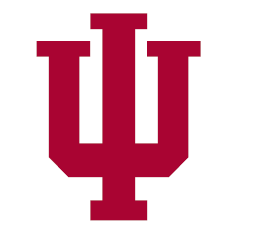 Counseling andHuman Services ProgramLearner Handbook2019-2021 EditionDepartment of Counseling and Human ServicesSchool of EducationIndiana University South BendSouth Bend, Indiana 46634(Revised Annually)IntroductionWelcome to the Counseling and Human Services (CHS) Department at IU South Bend.  By now, you have met some of the faculty and learners who inhabit this lively community of scholar-practitioners, and you will no doubt become acquainted with many others in the weeks ahead.  We hope you will feel free to ask any professor or learner for information or assistance. In the meantime, this handbook has been prepared for the purpose of addressing some important topics and themes not covered in the bulletin.We suggest that you read the entire handbook at your earliest convenience, even though some of the information applies to procedures that will not occur until your second or third year.  Reading the handbook now will provide an overview that may be useful in understanding various sequences.  We are committed to providing you with the information you need to be successful.  So, if you discover something important has been omitted, please let us know.  We congratulate you upon being admitted to the CHS department and wish you well as you prepare for what we hope will be a successful and satisfying career as a professional counselor.INDIANA UNIVERSITY SOUTH BENDSCHOOL OF EDUCATIONMaster of Science in EducationCounseling and Human Services ProgramIntroductionAt its May 2019 commencement, Indiana University South Bend (IUSB) awarded Masters of Science Degrees in Education – Counseling & Human Services to members of its 42nd graduating class.  Throughout the past four decades IUSB’s Counseling & Human Services (CHS) Program has prepared professional counselors.  The achievements of our graduates have resulted in significant contributions to the communities of North Central Indiana, Southwestern Michigan and beyond.  The respect and admiration earned by our alumni in their professional endeavors demonstrate the CHS Program’s sustained commitment to excellence in fulfilling its educational mission.Indiana University South Bend is fully accredited by the North Central Association for Colleges and Schools.  Our School of Education and the Counseling & Human Services Program are both fully accredited by the National Council for Accreditation of Teacher Education and by the Indiana State Department of Education.Our CHS program is accredited by the Counsel for the Accreditation of Counseling and Related Educational Programs (CACREP).Mission StatementThe mission of the IU South Bend Counseling and Human Services Program is to prepare knowledgeable, ethical, multi-culturally competent, and reflective school counselors and clinical mental health counselors. Faculty members embody diversity of experience and provide learners with a rigorous exploration of theoretical orientation and evidence-based practices in an environment that promotes personal growth and reflection. Graduates exemplify the learning, skills training, and dispositions that reflect both career-readiness and the highest standards of the counseling profession. ExpectationsLearners are expected to adhere to the ethical standards of the American Counseling Association (ACA) and the American School Counseling Association (ASCA) in all their professional activities.  Learners are expected to study and read independently so that they continuously enlarge and expand their knowledge base of counseling, theory, research, and practice.  Furthermore, program learners are expected to apply this knowledge to the development, implementation, and evaluation of counseling interventions and programs.Learners are expected to competently respond to the cultural societal shifts taking place locally and globally.  Learners will respect the dignity and value of clients whatever their age, race, gender, culture, or sexual orientation.  Learners will understand the common developmental themes occurring across the life span.  They will utilize a variety of interventions to promote the personal, familial, and social growth of all clients.Learner competencies are based upon Indiana Professional Standards Board guidelines for clinical mental health counselors and the Indiana Department of Education guidelines for school counselors. Learner competencies are also measured by the CACREP standards for counselors, and the Counselor Competency Scale-Revised which is modeled using CACREP standards. A common thread that unites all these various guidelines and competencies is that they all require CHS learners to demonstrate the knowledge, performance, and dispositions at a high level of proficiency.Finally, learners are expected to provide leadership in addressing issues of social justice, advocacy, inclusion, and oppression.  They will function as advocates for clients and as change agents for community institutions.Program StructureThe entire CHS graduate curriculum is offered in late afternoon, evening classes and online/hybrid classes. These learning platform options provides learners to maintain their careers and meet family responsibilities while pursuing their graduate degree and state licensure.Members of the CHS faculty are actively involved in advising, mentoring, supervising, coaching, and evaluating learners.  Faculty members encourage learners to develop areas of specialization, to participate in professional organizations, to conduct original projects and/or research, and to contribute to the continued evolution of the CHS Program.CHS Faculty annually evaluates the academic and professional progress of each learner.  Learners will be notified after the annual progress reports of any academic concerns and/or other concerns of performance or disposition deficiencies that may require remediation.  At that time, a collaborative plan between the learner and a CHS Faculty member will be developed and monitored to assist in learner improvement.  If required improvements are not demonstrated or achieved, learners may be requested to leave the CHS Program.  Annual evaluation results are placed in the learner’s permanent file in the School of EducationTo provide opportunities for extensive faculty-learner interactions, each newly admitted cohort is limited to no more than 30 learners annually.  To ensure excellence in teaching and supervising practicum and internship classes are limited to 6 learners each.  Supervision of learners’ practicum/internship experiences are evaluated through live observations, audio/video recordings, field supervisor reports, and observation feedback by their peers and faculty.At the conclusion of the third-year summer academic semester, learners would have taken all the required courses that would support them in their preparation for state licensure and national certification. The results of the state licensure and national certification provide data for CHS program evaluation. Upon graduation, the learner’s program concentration (clinical mental health or school) will be noted on their transcript.  This will provide an official endorsement of the learner’s academic preparation and training.Counseling and Human Services ProgramProgram ObjectivesProvide a fertile learning and professional development environment for intellectually talented and interpersonally responsive learners representing a diverse and pluralistic society. Provide curricular experiences reflecting CACREP preparation standards for learners who will practice professionally in an increasingly multicultural society characterized by rapid social and economic change. Develop effective clinicians with the knowledge, skills, and abilities to work in diverse settings. Provide quality integrated didactic and clinical instruction. Acquaint learners with the technology available through the School of Education for research, training, professional development, and the delivery of services. Provide technologically sophisticated tools for the practice of counseling, assessment, and supervisory skills. See UCET Course offerings. Identify, evaluate, and select sites, which will provide quality field experiences. Include faculty, current and former learners, and personnel in cooperating agencies to regularly evaluate the program, including a review of program curricular objectives. Provide learners with the knowledge and counselor dispositions in ethical standards and practice. Provide a unique program experience through such features as cohort groups, support groups, close clinical supervision, and professional and networking functions. The Counseling and Human Services Program Faculty work with each learner throughout their program of study to achieve the following educational goals: Professional Counseling Orientation and Ethical Practice – Learners will develop a professional identity. Social and Cultural Diversity – Learners will acquire the skills and dispositions to be effective counselors in a multicultural society. Human Growth and Development – Learners will utilize the principles of human growth and development in their counseling activities. Career Development – Learners will acquire the skills to provide career development counseling.Counseling and Helping Relationships – Learners will acquire the skills for a therapeutic helping relationship.Group Counseling and Group Work – Learners will acquire group work skills. Assessment and Testing – Learners will acquire individual and group assessment skills. Research and Program Evaluation – Learners will acquire research and evaluation skills. The Curriculum	The CHS Program curriculum leads to an Indiana University Master of Science Degree in Education – Counseling & Human Services.	Requirements for this degree are 60 credit hours for Mental Health Counseling and School Counseling.  	Completion of the 60 credit hours with the required school counseling courses fully qualifies graduates for licensing in Indiana as a professional. See more detailed description of requirements in the Resources section of this Handbook.	For learners pursuing the LMHC (Licensed Mental Health Counselor in Indiana), the Indiana Professional Licensing Agency recently changed the required practicum/internship hours from 1000 to 700 hours.  See the website for more details. (https://www.in.gov/pla/)	The Program begins in the first summer session of the first year and ends in the second summer session of the third year.  Learners march in the May graduation and complete coursework in August.	Learners who complete the course of study as outlined on the School Counseling Program advising sheet will receive their Master of Science in Education: Concentration: School Counseling.	Learners who complete the course of study as outlined on the Mental Health program advising sheet will receive their Master of Science in Education: Concentration:  Clinical Mental Health. Career OpportunitiesGraduates of the CHS Program have pursued careers in a wide range of educational, Clinical practice, community services, business, and industry settings.  For example, alumni are employed by community mental health agencies, employee assistance programs, public & private schools, colleges & universities, career & placement centers, family & youth serviceagencies, hospitals, chronic care facilities, addiction treatment centers, judicial system services, rehabilitation programs, assisted living centers, public policy groups, health education, human resource offices, employee training & development divisions, private practice, consulting firms, and research & program evaluation organizations.  Admission RequirementsThe CHS Program admits learners during the Summer 1 session. The following are requirements for admission and must be completed by April 1 (additional requirements can be found at https://bulletins.iu.edu/iusb/2019-2020/schools/school-education/educ-grad/graduate-info.shtml#counseling-admission):Application for Admission to Graduate Study (on-line through Admissions Office). $40.00 Domestic, $165.00 International. ***The online application fee must be paid via credit card. For any questions or concerns with payment please contact the Office of Admissions at graduate@iusb.edu or call (574) 520-4839. Applications are not reviewed until the fee is paid.An undergraduate degree from an accredited university. Applicants may apply to the program prior to the completion of the undergraduate degree provided that the degree is earned by May of the admission year. GPA requirements:Applicants to graduate programs in the School of Education must have an overall CGPA of 3.000 or have earned a CGPA of 3.000 in the last 60 hours of their undergraduate degree and meet all other admission requirements to be fully admitted to graduate programs in the School of Education. Applicants whose CGPAs are between 2.500 and 2.999 must earn required GRE scores and meet all other admissions requirements to be fully admitted to programs in the School of Education. GRE scores that are not more than 5 years old will be accepted. Written personal statement:List and describe your work and volunteer experiences related to the field of counseling and human services.List and describe education and training related to the field of counseling and human services beyond your formal coursework which you have attained as a result of participation in workshops, seminars, professional meetings, etc.Why have you selected Counseling and Human Services as a preferred area of study?What characteristics do you have that you believe would make you a successful counselor?What additional information do you wish to bring to the awareness of the screening committee regarding your application?Official transcripts documenting all degrees earned or in progress, and any other academic work Three professional letters of recommendationAn interview/orientation meeting with resident faculty members is scheduled for the 2nd week in April. Submission of all required application materials is a prerequisite to schedule an interview.Selection by faculty to be part of a cohort of up to 30 learners selected in April/May of each year.Admission to the Master of Science in Education degree program may be initiated with the submission of the appropriate application forms (please view the IU for more information). Official copies of all transcripts for baccalaureate and post baccalaureate course work are required.Application Form (2019): https://admissions.iusb.edu/apply/graduate.html Academic InformationFaculty AdvisorUpon admission to the degree program, each learner will be assigned a Faculty Advisor. By the end of the first semester of acceptance into the program and not later than 12 semester hours of study, using the advising sheet on page 15 of this handbook, the learner and his/her advisor, together, will plan and review the learner's program periodically so that (1) the mandatory program requirements are met; and (2) the learner will continually work to strengthen those areas he/she (or the advisor) believes are in need of strengthening.CHS Clinical Experience CoordinatorJeremy M. Linton, PhD is the clinical experience coordinator.  His office is EA2269 (Education & Arts Building) and his telephone number is (574) 520-5466.  He will assist learners in issues regarding practicum/internship experiences.The clinical experience coordinator coordinates the pre-practicum orientation for learners. He coordinates field supervisors meetings and communications. He sends out reminders to learners regarding their responsibilities related to documentation of hours, fields questions and concerns from field supervisors, learners and works to develop new field placement sites.  "B" Grade Point AverageLearners must maintain a cumulative grade point average of B (3.00) in all work to be eligible for the Master of Science degree in Education."D" Grades Not AcceptedThe School of Education at IUSB will not accept D grades earned at IUSB for graduate credit towards a graduate degree or towards professionalizing a major or a minor.Semester LoadA learner, while employed full time, is encouraged not to take more than six hours per Fall/Spring semester; and three hours during Summer Sessions.  If unemployed, a learner may take 12 graduate hours each Fall and Spring semester and six hours during each summer session.  In order to qualify for a learner loan enrollment must be half time with at least three hours during each of the Summer Sessions and four hours during each of the Fall/Spring semesters.Course EvaluationsLearners are expected to complete a course evaluation of each course taken in the CHS program. Near the end of the semester, the learner will be given information on the course and instructions on how to fill out an online course evaluation on the experiences and learning gathered during the semester. Course evaluations are valued by the School of Education and the faculty member who taught the course. It is the responsibility of the learner to provide the instructor feedback that will assist in the continued high standard of instruction offered by the program.Transfer workGraduate course work to be transferred to IUSB must have the prior approval of the Graduate Advisor or the learner's Faculty Advisor.  You are encouraged to make an advising appointment by calling (574) 520-4845.  Only six graduate credit hours can be transferred from an out of state institution or a private institution.Time limitALL WORK MUST BE COMPLETED WITHIN SIX CALENDAR YEARS FROM THE DATE OF THE RECEIPT OF A GRADE IN THE FIRST COURSE THAT IS TO BE USED TOWARD THE DEGREE.Other requirementsAll other Indiana University requirements and policies, academic degree requirements, and course descriptions and program outlines are in the IUSB Bulletin.  Learners are encouraged to read this Bulletin carefully.S/F Graded CoursesA learner may take a maximum of six hours of elective courses on a S/F basis.  A course listed in the Schedule of Classes as S/F graded cannot be changed to a letter grade.Application for Graduate DegreeAn application for a degree must be completed and filed in Education & Arts with the School of Education Graduate Advisor at least six months before the degree is to be granted.Learners must consult and/or meet with a graduate advisor in the Education Student Services Office at least twice during the 3-year program to verify the completion of all requirements for graduation.Dispositional Assessment and Letter of ConcernDispositional assessment is a faculty member’s responsibility and is part of the Unit Assessment System.  IUSB School of Education Issues Resolution PolicyWhen the learner has a concern about an instructional practice, a field or learner teaching supervisory practice, or a learner teaching policy which has not been resolved to the learner’s satisfaction after discussions with the instructor of a course, the learner teaching supervisor, or the Director of Learner TeachingWhen the learner wishes to file a complaint about or has a concern about advising practices or the Office of Education Student Services, and the learner has not been able to resolve the issue after discussions with the advisor or the Director of Education Student ServicesWhen the learner has extenuating circumstances and wishes to appeal a departmental or a School of Education policy. Examples of departmental policies include admissions criteria that that are specifically required by departments, departmental GPA requirements, requirements for department checkpoint artifacts, deadlines for submitting PRAXIS scores, etc…  Examples of School of Education policies would include general admissions criteria and materials, Learner Teaching policies, GPA requirements, standards for PRAXIS scores, etc… Learners who have been dismissed from the School of Education and wish to reapply for admission may use the issue resolution form. They must attach an academic plan developed with an advisor to the issue resolution form and follow the procedures outlined in this policy.If a learner has a complaint addressed in the Indiana University Learner Code of Rights, Responsibilities, and Conduct, they should follow the university policies found at  http://www.dsa.indiana.edu/Code/ . A learner who wishes to appeal a grade should follow the policies found in the IU South Bend Campus Bulletin. A learner who has a complaint against university employees other than faculty or administrators, against other learners, against learner organizations, or a complaint about discrimination or sexual or racial harassment should follow the procedures at http://www.iusb.edu/~judicial/complaints.shtml .Issues Related To Instructional Practice, Supervisory Practice, or Learner Teaching PolicyWhen a learner has a concern about the above areas, the learner should first discuss the concern with the faculty member, the university supervisor directly involved, or the Director of Learner Teaching. If the issue is resolved to the learner’s satisfaction no further action is required. No Issue Resolution form is required if the issue is resolved at this point. It is recommended that the learner and other party document the date, time, and resolution. If the issue is not resolved to the learner’s satisfaction, the learner should obtain an Issue Resolution form from the Education Advising Office, and submit it to the Office of Education Student Services. For issues related to associate or full-time faculty, the Office of Education Student Services will forward the form to the Department Head. The Department Head will consult with the associate faculty or full-time faculty after reviewing the form. The Department Head will also meet with the learner if necessary. The Department Head will make a decision to support or not to support the learner’s issue. In cases, where the Department Head supports the learner’s issue and can make a unilateral decision about the issue, the Department Head will use IUSB email to communicate the decision to the learner. The Department Head will return the Issue Resolution form to the Education Student Services Office.  In cases where the Department Head does not support the learner’s issue or cannot make a unilateral decision, the Department Head will forward his/her decision to the Education Student Services Office who will forward it to the Curriculum and Standards Committee. The Curriculum and Standards Committee will review the learner’s Issue Resolution form along with the Department Head’s decision and make a decision to support or not to support the learner’s issue. The Curriculum and Standards committee will document their decision using the form and submit the form to the Education Student Services Office who will forward the form to the School of Education Dean for the final decision. The Dean will review all forms and meet as appropriate with any parties and render the final decision. The final decision will be communicated to the learner via IUSB email. All forms will be submitted to the Education Student Services Office. As appropriate, letters and forms may be filed in the learner’s advising file. Issues Regarding Advising and the Office of Education Student ServicesWhen a learner has a concern about the above areas, the learner should first discuss the concern with the advisor or with the Director of Education Student Services. If the issue is resolved to the learner’s satisfaction no further action is required. No Issue Resolution form is required if the issue is resolved at this point. It is recommended that the learner and other party document the date, time, and resolution. If the issue is not resolved to the learner’s satisfaction, the learner should obtain a copy of the Issue Resolution form directly from the Office of Education Student Services and complete the form, make a copy, and submit the original to the Education Student Services Office.  The Director of Education Student Services or the Dean will review the Issue Resolution form and arrange a meeting with the learner and other parties if necessary. In cases where the Director of Education Student Services supports the learner’s issue and can make a unilateral decision, the Director of Education Student Services will communicate the decision via IUSB email to the learner and record it on the spreadsheet in the Education Student Services Office. In cases where the Director of Education Student Services does not support the learner’s issue or cannot make a unilateral decision, the Director of Education Student Services will record the decision on the spreadsheet in the Education Student Services Office and forward his/her decision to the Curriculum and Standards Committee. The Curriculum and Standards Committee will review the learner’s Issue Resolution form along with the Director of Education Learner Service’s decision and make a decision to support or not to support the learner’s issue. The Curriculum and Standards committee will document their decision using the form and return it to the Education Student Services Office who will forward the form onto the School of Education Dean for the final decision. The Dean will review all forms and meet as appropriate with any parties and render the final decision. The final decision will be communicated to the learner via IUSB email. All forms will be submitted to the Education Student Services Office. As appropriate, letters and forms may be filed in the learner’s advising file.Issues Regarding School of Education Practice or PolicyIn cases regarding general School of Education practices or School of Education policies, learners should obtain the Issue Resolution form from the Education Student Services Office, complete the Issue Resolution form, make a copy, and submit the original to the Education Student Services Office. The Education Student Services Office will deliver the original form to the appropriate Department Head. The Department Head will review the form and schedule a meeting with the learner to discuss the issue if necessary. The Department Head will make a decision to support or not to support the learner’s issue. In cases where the Department Head supports the learner’s issue and can make a unilateral decision about the issue, the Department Head will email the decision to the learner. The Department Head will then return the form to the Education Student Services Office. In cases where the Department Head does not support the learner’s issue or cannot make a unilateral decision, the Department Head will return the form to the Education Student Services Office who will forward the form and decision to the Curriculum and Standards Committee. The Curriculum and Standards Committee will review the learner’s Issue Resolution form along with the Department Head’s decision and make a decision to support or not to support the learner’s issue. The Curriculum and Standards committee will document their decision using the form and return it to the Education Student Services Office who will forward the form onto the School of Education Dean for the final decision. The Dean will review all forms and meet as appropriate with any parties and render the final decision. The final decision will be communicated to the learner via IUSB email. All forms will be submitted to the Education Student Services Office. As appropriate, letters and forms may be filed in the learner’s advising file. In cases where the Department Head is away from campus, the Curriculum and Standards committee will review the learner’s Issue Resolution form and make a recommendation. The form will be returned to the Education Student Services Office who will forward the form and recommendation to the Dean.  In cases where the Department Head is away and the Curriculum and Standards committee is not scheduled to meet, the learner’s appeal will go directly to the Dean. The Curriculum and Standards committee will document their decision using the form and return the form to the Education Student Services Office who will forward the form to the School of Education Dean for the final decision. The Dean will review all forms and meet as appropriate with any parties and render the final decision. The final decision will be communicated to the learner via IUSB email. All forms will be submitted to the Education Student Services Office.  As appropriate, letters and forms may be filed in the learner’s advising file.Documentation by the School of EducationThe Education Student Services office will maintain a file and periodically aggregate the data pertaining to issues and resolutions per NCATE standards.  Relevant information regarding each individual issue will be provided as necessary for inclusion in learner’s advising folder.Letter of Concern Policy Policy and Procedure for Addressing Concerns with Learners’ Professional Dispositions or Conduct through a Letter of Concern:When concerns about an IU South Bend School of Education learner’s professional disposition, performance, or conduct arise, direct and honest communication and a supportive, but realistic approach to addressing such concerns are important. If a faculty member, classroom teacher, or other personnel have concerns about a learner’s ability to become an effective teacher, administrator, or human services provider, creating a plan to help the learner is essential. Concerns may be related to conduct or dispositions in the university setting or in the field. IU South Bend learners must maintain the highest level of professional conduct while completing field experiences in the schools or in agency settings. In these settings, improper conduct can have adverse effects on the lives of children, youth, or adults. Unsatisfactory professional conduct or performance on the part of an IU South Bend School of Education learner may result in dismissal from the School of Education. The following steps outline the procedure for addressing concerns with a learner’s professional dispositions or conduct. The process is intended to encourage needed changes and facilitate growth in the learner toward success as a teacher.A faculty member, classroom teacher, or other personnel identifies an area or areas of concern in writing using the Letter of Concern form. Faculty must attempt to meet with the learner to discuss the Letter of Concern. These attempts must be made and documented through IU South Bend email. If the learner does not respond, declines to meet with the faculty member, or cannot be located, the letter of concern and related emails should be submitted to the Education Student Services Office. If a meeting is held with the learner, the date of the meeting with the learner is noted on the form and additional documentation may be attached.  The learner must receive a copy of all documents.  The learner is invited to submit a letter of explanation to be attached and to submit that letter to the Department Head and Education Student Services office. In addition to copies of the letter of concern and other documentation, the learner must be provided a copy of this policy.When a learner receives a second letter of concern, and with each subsequent letter, the Department Head and the learner meet to discuss the concern and develop and implement a plan to address the concern. The plan consists of specific objectives, procedures for remediation, a method for assessment of progress, and a timeline. As appropriate, objectives and remediation goals should be written in behavioral terms.  The attached form must be utilized, and further details must be expressed in writing. In the case of a learner who has been assigned multiple plans, the Department Head may recommend for dismissal from the program.Successful completion of and continued adherence to the plan indicates that the learner may continue in the program. The Department Head sends a letter to the learner, the advisor, and the learner’s file expressing successful completion of the plan.  In the case of unsuccessful completion of the plan after an initial attempt, the Department Head has the option of working with the learner to revise or extend the plan, or the Department Head may choose further action as described below in 4a, 4b, 4c, and 4d.  Non-completion of the plan will result in a recommendation for discontinuation in the professional or teacher education program as described in 4a, 4b, 4c, and 4d.  When: 1) there has been no attempt to complete the plan; or 2) a plan has not been completed satisfactorily; or 3) after an unsuccessful second attempt, the Department Head will recommend discontinuing the pursuit of a professional or teacher education program. At this point, the learner may voluntarily choose to withdraw from the School of Education. If an initial plan has not been completed satisfactorily or adhered to, the Department Head may make additional recommendations to the learner prior to proceeding to step “b” and share these recommendations in writing with the Curriculum and Standards Committee for informational purposes, or the Department Head may proceed to step “b.” Upon: 1) non-completion of the plan; 2) unsatisfactory completion of the plan; 3) a failed second attempt of the plan; or 4) non-adherence to a plan, and if a learner does not choose to withdraw, the Department Head shall forward a recommendation for dismissal of the learner to the Curriculum and Standards Committee. Before the recommendation is forwarded to the committee, the Department Head shall put the recommendation for dismissal in writing and discuss it with the learner. The Department Head must attempt to meet with the learner to discuss the Letter of Concern. These attempts must be made and documented through IUSB email. If the learner does not respond, declines to meet with the Department Head, or cannot be located, the letter of concern and related emails should be submitted to the Education Student Services Office. If a meeting is held with the learner, the date of the meeting with the learner is noted on the form and additional documentation may be attached.  The Department Head can invite the advisor to participate in this meeting. The learner shall receive a copy of the recommendation. The learner shall be informed that he/she may share a letter of explanation with the Curriculum and Standards Committee. The deadline for submitting the letter of explanation will be provided. If the Curriculum and Standards Committee does not support the recommendation for dismissal of the learner, the improvement plan must be redone or extended.  The Department Head may appeal to the Curriculum and Standards Committee decision to the Dean.

If the Curriculum and Standards Committee approves the dismissal recommendation, copies of a letter communicating the recommendation that the learner withdraw from the School of Education are sent to the learner, the Department Head, the learner’s file, and to the Dean. The learner may appeal the decision to the Dean. Dismissal is only from the School of Education, not from Indiana University South Bend. Activities that lead to the involuntary withdrawal or termination of learners from the School of Education will be implemented by the Dean or the Dean’s designee. The Dean or Dean’s designee will notify the learner and the IU South Bend Student Affairs Office.If there are two or more letters of concern, successful resolution of all concerns is required prior to admission to and retention in all phases of the teacher education program or in activities that are designated in graduate programs, most notably, but not limited to, field experiences and/or internships.  The learner is ultimately responsible for ensuring that the letters documenting successful resolution of concerns are available.Required Course Descriptions(All courses are 3 credit hours unless otherwise noted.) G500	Orientation to Counseling and EthicsFocus is on the learner, self-concept, interpersonal relationship skills, consultation skills, and commitment to the helping field.  Provides philosophic basis of the helping relationship, overview of the field of counseling and the IUSB CHS ProgramG505  Individual Appraisal: Principles and Procedures  An analysis of statistical psychometric, sociometric and clinical principles crucial to professional interpretation of standardized and informal data regarding individual clients. Current issues/controversies about ethnicity, sex, cultural, and individual differences will also be examined.G507  Lifestyle and Career Development  Lifestyle and career development includes areas such as vocational choice theory, relationship between career choice and lifestyle, sources of occupational and educational information, approaches to career decision-making processes, and career development exploration techniques.G 515 Etiology, Diagnosis, and Treatment of Mental Health Disorders (3 cr.) Provides an overview of abnormal behavior, effects of maladaptive behavior on individuals, families, and communities, and methods of treatment. Students will be introduced to the latest version of the DSM classification system of mental disorders. Lastly, students will gain an understanding of commonly prescribed psychopharmacological medications. EDUCG516 Understanding Child and Adolescent Behavior (3 cr.) Students will actively explore the various models of child and adolescent development, psychopathology, and treatment within the scope of school counseling. Students will be introduced to the concepts of classification, assessment, and intervention of maladaptive behaviors in children and adolescents.G 517 Crisis and Trauma Counseling (3 cr.) Course content includes an overview of the impact	of crises, disasters, and trauma-causing events on people, the impact of working with traumatized clients on practitioners, and interventions and strategies for working with individuals, families, and groups of people who have experienced crises, disasters, and other trauma-causing events.G522	Counseling Theory Introduction to counseling theories and psychological processes involved in individual counseling.G523	Laboratory in Counseling Consent of instructor. Concurrent: G522. Lab experiences in counseling, analysis of counseling interviews, role playing, and closely supervised counseling in the laboratory setting.G524  Practicum in Counseling	Closely supervised counseling practice with clients in the department’s counseling laboratories or in approved field sites in schools or agencies.  Intensive supervision.  Additional fee required.G532  Introduction To Group Counseling   Psychological and theoretical foundations of group counseling.  Analysis of the dynamics of groupsG542 	Organization and Development of Counseling Programs Environmental and population needs assessment for program planning. Procedures for counseling program development and accountability/evaluation. Case studies.G550  Internship in Counseling  (School or Community)Basic courses in counseling and guidance and consent of instructor.  Counseling experience in actual school or agency situations.  Under direction and supervision of the counselor/supervisor, learners get practice in counseling, interviewing, in-service training, orientation procedures, and data collection.  (May be repeated, not to exceed a total of 12 credit hours, with consent of the academic unit.  Additional fee required).  I, IIG562  School Counseling: Interventions, Consultation, and Program Development Foundations and contextual dimensions of school counseling.  Knowledge and skills for the practice of school counseling.  Developmental counseling.  Program development, implementation, and evaluation.  Consultation.  Principles, practice, and applications of needs assessment.  Provides an overall understanding of organization of schools and the functions of the counselor and counseling program.G563	Foundations of Mental Health Counseling Course examines the history, definition, theory, practice, and research of consultation and community counseling.  Emphasis on process of case, program, administration, and organizational consultation.  (Required of learners planning to become a Licensed Mental Health Counselor.)G567 	Introduction to Marriage and  Family CounselingIntroductory survey of historical roots, major theories, intervention strategies, research and current training, practice, and ethical issues in marriage and family counseling.G570 	Human Sexuality (3 Cr.)	This is an introductory graduate level course dealing with all areas of human sexuality which a person might encounter in day to day living.  Topics will include:  sexual terminology, the human body, expressing our sexuality, heterosexuality, homosexuality, pornography, sex education, sex offenses, sexual dysfunction, and sex therapy.G575 	Multicultural Counseling This course is designed to provide both a cognitive and guided training opportunity.  It examines the influence of cultural and ethnic differences of counselor and client in counseling.  Attention is given to theory, research, and practice.  General cross-cultural dynamics as well as specific target populations are studied.G585	Contemporary Issues in CounselingFocuses on the goals and objectives of professional organizations, codes of ethics, legal considerations, standards of preparation, certification, licensing, and role identity of counselors and other personnel services specialists.  Learners will conduct research on emerging developments reported in the counseling literature.G592 	Seminar in Drug/Alcohol Abuse Prevention (3 Cr.)Introduction to etiology and symptomology of drug/alcohol abuse and methods of prevention or remediation.  Includes dynamics of Adult Children of Alcoholics/Abusers and families of abusers.P514	Life Span Development A survey of human development from infancy through old age, emphasizing the lifespan perspective of development.  Classical stage theorists, current popular conceptions, major research findings, and educational/counseling implications for all life stages from birth to death.G590	Research in Counseling and Guidance This course will assist learners in acquiring an understanding of the fundamentals of research methodology.  Learners will explore current issues of educational research, learn to read and critique research articles as informed consumers of research, and improve their ability to conduct their own research.  Each learner will develop a polished research proposal as their final exam project.G596 	Counseling Supervision (3 Cr.)Introduction to counseling supervision theory, methods, and techniques.  Special attention to ethical and legal obligations.  Closely directed experience in supervising beginning graduate learners.Meet the IUSB Counseling & Human Services FacultyCore FacultyDr. Yvonne Larrier, Department Chair, Assistant Professor of Counseling and Human Services. Office EA 2271, Campus phone – (574) 520-4226, email: ylarrier@iusb.eduDr. Joseph Campbell, Assistant Professor of Counseling and Human Services. Office EA 2267, Campus phone – (574) 520-4431, email:  josacamp@iusb.edu Dr. Jeremy Linton, Assistant Professor of Counseling and Human Services.  Office EA 2269, Campus phone – (574) 520-5466, email: jmlinton@iusb.edu Dr. Kylie Rogalla, Assistant Professor of Counseling and Human Services. Office EA 2258, Campus phone- (574) 520-4606, email: krogalla@iusb.edu***Full Faculty bios can be found at http://www.iusb.edu/~edud/contact/index.shtml CHS Faculty EmeritusJanette “Joy” Alexander, former associate professor and Program Director of the Counseling & Human Services Department.  She began her service at IUSB in 1990. Dr. Alexander is a licensed psychologist in the state of Michigan.  She received her doctorate from Andrews University in Counseling Psychology.  She has presented locally, nationally and internationally.	J. Vincent Peterson, former Professor and Program Director of Counseling and Human Services began his service at IUSB in 1969.  Dr. Peterson received his doctoral degree in Counseling Psychology from the University of Illinois.  Dr. Peterson is a licensed psychologist, Certified Health Service Provider in the State of Indiana, and a Nationally Certified Counselor (NCC).  He has been the President of the Indiana Counselor Educators and Supervisors and the co-chair of the Holistic Counseling Interest Group of the Association of Counselor Educators and Supervisors.  Dr. Peterson formerly taught social studies at middle and senior high levels.  He completed the fourth edition of his co-authored book, Orientation to Counseling.   He taught counselor education and educational psychology classes.   He was a member of the IU Faculty Colloquium on Excellence in Teaching (FACET),  is the recipient of Indiana University President's Award for Distinguished Teaching, and has received the Distinguished Counselor Educator Award presented by the Indiana Counseling Association.   Dr. Peterson retired in May 2000.	Richmond E. Calvin, Professor of Counseling and Human Services began serving at IUSB  in  1972.  Dr. Calvin received his doctoral degree from University of North Texas in Secondary Education and Educational Foundations.  He is a Certified Clinical Social Worker (CCSW) and a Certified Marriage and Family Therapist (CMFT).  He has been a high school mathematics teacher and has served as a counselor in a community college.  Dr. Calvin's research and service interests have most recently focused on satanic  cult involvement, teenage suicide, child abuse, cross-cultural and counseling issues, stress management for young children, and adolescent gangs. In 1989, Dr. Calvin received the Indiana University George Pinnell Distinguished Service Award.  He was the 1990 recipient of the Eldon Lundquist Faculty Fellowship.  Dr. Calvin also served as Acting Vice Chancellor of Learner Affairs at IUSB and Dean of Learners for two years toward the end of his career at IUSB.  He retired in May 2002.	Leonard E. James, Associate Professor of Counseling and Human Services, came to IUSB in August 1977.  He was awarded the Ph.D. in Psychology by the University of Cincinnati in 1971.  After his doctoral internship, Dr. James became Director of the Mental Health Center in Lawrenceburg, Indiana.  Between 1972 and 1977, he was an Assistant Professor of Psychology and Director of the Rehabilitation Counseling Program at Texas Tech University.  From Fall 1985 until September 1998, Dr. James served as Vice Chancellor for Learner Affairs and Dean of Learners.  Dr. James is licensed as a Health Service Provider in Indiana and has been certified by the National Register of Health Services providers in Psychology since 1978.  He specialized in family therapy, cognitive behavior interventions, and community mental health consultation.  Dr. James retired in December 2001.  Adjunct Faculty Members	Ms. Jan Desmarais-Morse: jandm@goshenschools.orgKevin Michael Griffith, Psy.D.: kevgriff@iusb.eduStaffSteve Gross-Graduate Student Advisor/Recruitment & Retention Director:stevgros@iusb.eduLaronda Holman: Administrative Assistant: Education Dean’s Officelaholman@iu.eduOrientation ProgramsPurpose/goals:Help individuals become acquainted with the mission and goals of the CHS programHelp individuals become acquainted with changes in the curriculum, calendar, and structure of the CHS programHelp learners/adjunct professors and field supervisors become aware of the requirements of the CHS curriculum.Ensure that learners and others are prepared to advance to the next step in the program.Approximate number expected - maximum 24 for initial orientation and pre-practicum.Welcoming EventUsually second year learners will assist in the function. Among other duties, the learners will help to plan the program and gather all the materials necessary. The learners will assist the new learners at the function and third year learners will provide guidance and support for incoming and second year learners. The learners will suggest peer mentoring between second year learners and the incoming learners.Pre-Practicum Orientation & Field Supervisor OrientationUsually learners are needed for these functions. This is similar in duties as the new learner orientation.CHS Practicum/Internship Resource GuidePurpose/goals:Provide a guide for learners in selecting field placements that are appropriate for their needs.One learner, working with a faculty member, will gather all the evaluations of site supervisors and sites and analyze them, generating a list of appropriate sites for learners to choose from. This should be posted online. The learner will assist CHS faculty members/staff in recommendation/recruitment of new sites.CHS Marketing/Recruitment ActivitiesPurpose/goals:Marketing/recruitmentInform the relevant individuals in the community about the CHS program and what it offers.Recruit learners and other forms of support for the CHS programUsually 1-3 learners will serve on this project. With a CHS faculty member/staff, the learners will develop a plan for marketing and recruitment for the program. The learners will then help to implement the marketing/recruitment program.Helpful Program InformationAcademic Adviser:Advisers have regular office hours (Mon – Fri 8am to 5pm) and will make appointments as needed for individual advising sessions. Contact the office by calling (574) 520-4342.Course Registration:Please register early for classes to avoid course cancellation.Access To Academic Records:CHS learners have access to their academic record.  Permanent files are housed in the School of Education. The graduate adviser is the point of contact for reviewing files.Approval for Course Overload:Learners who plan to take more than 9 credit hours during a summer session must obtain approval from the Department Chair.Media ResourcesIUSB’s Franklin D. Schurtz Library holds a wide collection of counseling topics, theories, and techniques videos in streaming format and other formats.  Facebook Page:The CHS program has a Facebook page where some information is posted (IUSB Counseling and Human Services Program). Inter Library Loans (ILL):You can obtain copies of books and copies of journal articles not available at the IUSB Library through the inter-library loan service (ILL), as well as through most local public libraries.  It may take as long as three weeks to get your material, so place your order early in the semester.  With this service, there is no excuse for not being able to obtain appropriate materials.Parking:	You are not allowed to park in any IUSB parking lot if you have not paid for parking. The Parking Services Office is located in the Administration Building, room 112; (574) 520-5528; parking@iusb.edu. You may park on the street and not have to pay parking fees.Placement Services:There is a career placement service available to CHS learners and alumni.  It is the Career Services located in the Learner Activities wing of the Administration Building; Contact service staff: (574) 520-4425; sbcareer@iusb.edu.  Practicum/Internship Sites:Learners are responsible for setting up their own internship/practicum sites.  Reference the “Clinical Mental Health and School Counseling Finding a Practicum Site: Timeline & FAQ” document to know when to start planning for your various field experiences.  This document can be found on the CHS website, in the appendix of this document, in the appropriate syllabi and in the Practicum/Internship Manual found on the CHS website. You will be required to attend a pre-practicum orientation before you begin your fieldwork experience.IUSB Email CommunicationAll official communication between faculty and learner will take place using your IUSB email address.  Any announcements, notifications, assignments, etc. will be communicated via IUSB email address.Learner ResourcesFinancial Aid ProgramsOffice of Scholarships and Financial AidOffice:  Administration Building, 116Phone:  (574) 520-4357Email (Financial Aid): sbfinaid@iusb.edu Email (Scholarships): scholar1@iusb.edu INTERNET ADDRESS:  https://learners.iusb.edu/financial-aid/ The Financial Aid Programs at IUSB that support graduate education are the Direct Stafford Loan, the Federal Perkins Loan, and the Federal Graduate Work-Study Program.  The Federal Graduate Work-Study Program is available to graduate learners after all undergraduate learners applying by the priority date have received their awards.  Graduate learners are encouraged to seek tuition funding sources through philanthropic organizations, the learners’ place of employment (if available), and other service and foundation organizations.	The Grad Grants Center - BloomingtonThe Grad-Grants Center – Bloomington (GGC) is a free service available to all enrolled graduate learners on all campuses of Indiana University.  The GGC provides information and training to assist graduate learners in their search for funding to further research and graduate study at Indiana University.  The GGC’s services include database funding searches, workshops, one-on-one proposal-writing consultation, agency files, a library of funding-source and proposal-writing books, a bimonthly newsletter on the Internet, and an electronic mailing list used to inform patrons of upcoming workshops, grant deadlines, and relevant news.The GradGrants Center – Bloomington is located in the Main Library, 651E; (812) 855-5281; email: gradgrnt@indiana.edu; Internet site: www.indiana.edu/-gradgrnt/ 	Learner Status and Minimum RegistrationTo qualify for financial aid, you need to be formally admitted to, and enrolled in, a degree-granting program and have a minimum of half-time status.  Half-time status for graduate learners is 4 credit hours per semester. Full-time status is 8 credit hours per semester.	Application Process and RenewalYou must apply every year by completing the Free Application for Federal Learner Aid (FAFSA) or renewal application to be considered for financial aid.	CitizenshipTo be considered for aid, you must be a United States citizen, a national, or a non-United States citizen with permanent resident status.  If you are an eligible non-citizen (permanent resident), if requested you need to submit a photocopy of your Alien Registration Card.  You may also be required to provide documentation from the Social Security Administration regarding citizenship status.	VerificationIf a learner is selected by Central Processing (The Department of Education) for verification, additional information will be required to complete the learner’s file.  An example of the type of information most commonly requested is: a copy of Federal taxes from the previous year, and W2’s; completion of a worksheet; copy of a birth certificate; documentation of college enrollment for someone else listed in the household size.  Awards will not be made until the requested information is received and reviewed.  Any problems providing the requested information need to be addressed to the Office of Financial Aid and Scholarships.	Loan Default/Pell Grant RepaymentYou may not receive financial assistance if you are in default on any Title IV federal loan (Perkins, Ford Direct, Stafford, Federally Insured, or Parent Loan for Undergraduate Learners), or owe a repayment on any Title IV federal grant (Pell or SEOG) received for attendance at any institution.  If you are considered delinquent on a learner loan, the Office of Scholarships and Financial Aid will require documentation from the Direct Loan Service Center or your guarantee agency that your loan is in satisfactory standing before aid will be disbursed.	The Direct Stafford LoanThe Direct Stafford Loan is the Department of Education’s major form of self-help aid.  Direct Stafford Loans are available through the William D. Ford Federal Direct Loan Program.  You are eligible to receive a Direct Stafford Loan if you are a regular learner enrolled in an eligible program of study at least half time.	Federal Perkins LoanThe Federal Perkins Loan is awarded on a funds-available basis, provided learners apply annually before March 2nd preceding the academic year of enrollment.  The Federal Perkins Loan has an interest rate of 5 percent.  Repayment begins nine months after graduation or when the learner ceases to be enrolled on at least a half-time basis.  The sum of loans made to a learner at the undergraduate and graduate level may not exceed $30,000.  At least half-time registration (4 credit hours) is required to receive this award.  Questions regarding the cancellation provisions and repayment of Perkins Loans disbursed through IUSB are to be directed to:  Learner Loan Administration; P.O. Box 1609; Bloomington, IN  47402-1609; (800) 822-4840; Accounts Receivable/Management Services; (800) 458-8756.	Work Study ProgramWork-study is on-campus employment or employment at an approved community service work-study site off campus (non-profit, governmental, and community-based organizations).  To be eligible for work-study, learners must demonstrate financial need during the fall, spring, and summer.  At least half-time registration (4 credit hours) is required to receive this award.  Learners employed in this program typically work an average of 15-20 hours per week.	Child of Disabled Veteran AwardLearners who have a parent that received a Purple Heart award or service-connected disability in service to our country may be eligible for Child of Disabled Veteran Award.  Contact the Financial Aid Office directly.	Other Awards		The Financial Aid Office has reference books to access other outside awards.ScholarshipsInformation on scholarships available for CHS learners is available from the Education Student Services Office. They can be reached at (574) 520-4276 or http://www.iusb.edu/~edud/offices/services/ The Vince Peterson Scholarship is available specifically for CHS learners from an under-represented group in the CHS program. Examples of these groups would include: African Americans, Hispanic learners, Asian learners, male learners, gay/lesbian learners. For more information, please contact the office mentioned above.The IUSB BookstoreThe IUSB Bookstore is located in Northside Hall, 1825 Northside Blvd, (574) 235-8180When selecting your textbook, take the book ABOVE the shelf card that shows the correct course number, section number and instructor. If you can't find a book you need, ask a staff person for help. The bookstore has a master booklist that contains all courses requiring a book. The textbook department also has a listing of each faculty member's book order. If possible, buy your book(s) before registration, or purchase online at www.iusb.bncollege.com. You'll beat the lines and you could get a head start on your reading.  Wait a few days to verify that the text matches the correct class. Do not write in your textbook until you know for certain that you are going to keep it. You can only receive a refund for books that are in the same condition as when you bought it. The bookstore will accept cash, personal checks, Visa, Discover, American Express, Mastercard, and Crimson Card. Checks must be made out to the Barnes and Noble and must bear your local address as well as your learner ID number. Checks are accepted only with a purchase. Refund policy: If you drop/change a course the textbook may be returned under the following circumstances:•	A full refund for textbooks will be made during the first week of each semester.  The last day for a full refund will be posted at the entrance to the bookstore prior to the beginning of each semester. No refund will be issued after the cut-off date.•	To receive a full refund for a textbook, present a current semester cash register receipt. Books must be in the same condition as when purchased.•	Drop or exchanges for the Fall or Spring semester are done the first four weeks with a drop slip in order to receive full refund. For Summer classes, learners have through the first two weeks with a drop slip for a full refund.•	Shrink-wrapped materials must be in their original packaging.•	General merchandise is refundable and exchangeable within 2 weeks from the date of purchase. Merchandise is accepted only with a cash register receipt and if it is in its original condition.There are now three (3) convenient ways in which to obtain textbooks.•	Online at: www.iusb.bncollege.com Textbooks can either come to bookstore for learner pickup or be shipped directly to a home address.•	Rental•	Digital BooksIUSB Counseling CenterAdministration Bldg. - Suite 175APhone:  (574) 520-4125Hours:  9 a.m. - 5 p.m.Monday – Thursday and Friday by appointmentiusb.edu/~sbsccThe IUSB Counseling Center provides counseling for CHS learners who wish to pursue their own personal growth. This licensed counselor is not associated with the CHS program, ensuring that there is no chance of a potential dual relationship.The IUSB Counseling Center provides an excellent practicum training opportunity for learners interested in gaining extensive experience in providing mental health and vocational counseling to university learners, staff, and faculty. Therefore, the practicum is ideally suited for learners seeking training in both college counseling and traditional mental health issues.Generally, one to two CHS learners are accepted for the practicum.  It is important to note that strong preference is given to learners who can commit to completing both their practicum and advanced practicum at the Counseling Center. 	Staff:		*	Dr. Kevin Griffith, Psy.DServices:	*	Individual and Group CounselingThe Student Counseling Center provides free and confidential help to IU South Bend learners for a variety of personal and emotional difficulties.Our services include:		       *	Counseling and Consultations		       *    Crisis Intervention		       *    Life Skills/Personal Development Workshops		       *    Links to Community Resources		       *    Group CounselingFor issues including, but not limited to:		      *     Stress/Time Management		      *     Depression/Anxiety		      *     Academic Concerns		      *     Emotional Well Being		      *     Alcohol/Drug Abuse		      *     Eating Disorders		      *     Gambling Problems		      *     Grief		      *	Coping Skills		      *	Family/Relationship ProblemsPlease feel free to contact us by phone for more information or to schedule an appointment.Educational Resource CommonsAcademic Center for ExcellenceThe Academic Centers for Excellence (ACE) provides tutoring services to help learners master content and develop skills and strategies for academic success. A variety of services is offered from four tutoring centers on the IU South Bend campus. The ACE website also has multiple resources to help learners succeed.The Learning Center is located on the fourth floor of the Schurz Library and offers drop-in tutoring, online tutoring, Supplemental Instruction, embedded tutoring, Study Smarter Coaching, study skills workshops, standardized test preparation, and Canvas navigation tutoring. Learning Center subjects include chemistry, biology, physics, anatomy/physiology, business, economics, computer science, modern languages, music, and public speaking.The Writers’ Room is located on the fourth floor of the Schurz Library and offers drop-in tutoring, online tutoring, and WriteWell Coaching for any subject, any course.The Math Tutoring Center is located in Northside Hall, room 310 and offers drop-in tutoring, online tutoring, embedded tutoring, and Supplemental Instruction.The Computer Science Tutoring Center is located in Northside Hall, room 207A and offers drop-in tutoring and embedded tutoring.ACE also awards five scholarships every semester to full time learners. Additional information, deadlines, and an online application are on the ACE website.Career Services Office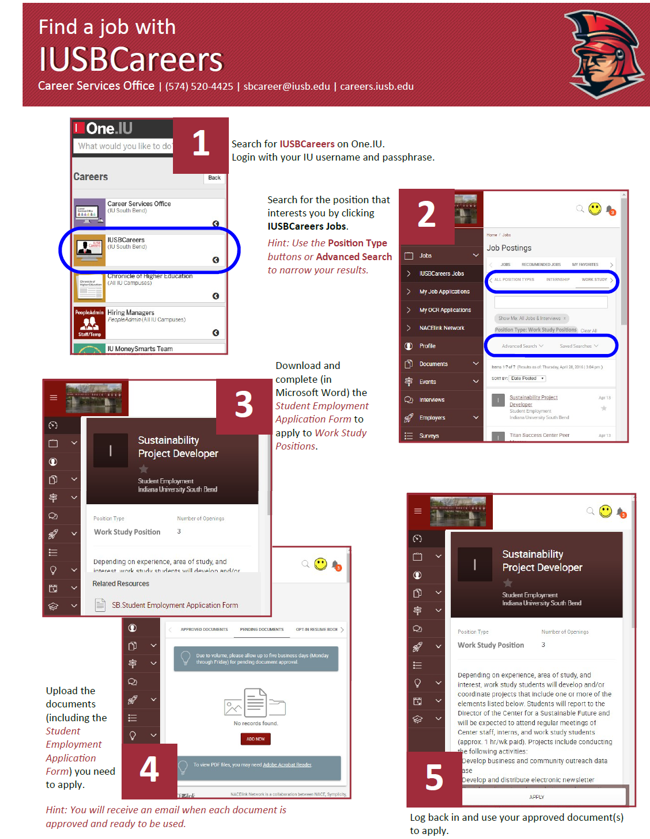 IUSB Schurtz LibraryServices for Learners:Research Consultation Request 		Study RoomLibGuides					PhotocopyRenew Materials				Interlibrary LoanElectronic Reserves				Remote AccessCite Sources 					Wireless AccessMobile Accesshttps://www.iusb.edu/library/services/learners/index.phpLibrary Faculty & Staff	When off-campus, office phone number extensions should be preceded by (574) 520 - 	[ext #]	For reference/information questions, see "Ask a Librarian" or e-mail the reference desk at 	refquest@iusb.eduProfessional OrganizationsCHS learners are required to become involved in professional organizations from the beginning of their professional studies. Learner rates are available in most organizations.   Some professional organizations include:American Counseling Association (ACA)6101 Stevenson Avenue, Suite 600Alexandria, VA 22304-3300www.counseling.org800-347-6647 x222American Mental Health Counselors Association (AMHCA)107 S. West St., Suite 779Alexandria, VA  22314www.amhca.org703-548-6002American School Counselor Association (ASCA)1101 King St. Suite 310Alexandria, VA  22314E-mail: asca@schoolcounselor.orgwww.schoolcounselor.org703-683-ASCAIndiana Counseling Association (ICA)15248 Royal Grove Dr.Noblesville, IN 46060www.indianacounseling.org317-417-4233Northern Indiana Counseling Association (NICA)Membership is automatic when you join the Indiana Counseling Association (ICA)National Certification		National Certified Counselor: Individuals who wish to be National Certified Counselors must take an examination upon completion of the M.S. program.  Exams are given in the months of April and October. To order your application packet, call: 336-547-0607, email: nbcc@nbcc.org, or write: National Board for Certified Counselors, Inc.  3 Terrace Way, Greensboro, NC 27403.You will then need two years of experience before you attain your certificate.Examinations are available on demand, nationwide. NAADAC Certification Commission, 44 Canal Center Plaza, Suite 301, Alexandria, VA  22314.  Call 1-800-548-0497Indiana Licensure and Certification		Indiana Mental Health Counselor LicensureOn May 13, 1999, Governor Frank O’Bannon signed House Bill 1961 into law.  This law, as of July 1, 1999, provides for the following:Protects the title of “mental health counselor” and “mental health therapist.”Protects the overall scope regarding the practice of mental health counseling and therapy.Provides licensure for social workers, marriage & family counselors and therapists, and mental health therapists.As of July 1, 1999, the following requirements must be met for licensure:Must possess either a Board approved master’s or doctor’s degree.60 semester hours of graduate course work in counseling.Course work to include following content areas:Human growth and developmentSocial and cultural foundations of counselingHelping relationships, including theory and practiceGroup dynamics, processes, counseling, and consultationAssessment and appraisal of individualsResearch and program evaluationProfessional orientation and ethicsFoundations of mental health counselingContextual dimensions of mental health counselingKnowledge and skill for practice of mental health counseling and psychotherapyClinical instruction to include no less than one supervised clinical practicum, one-year long internship.Possess at least 3,000 hours of post-graduate clinical experience over a two-year period.Must successfully pass the exam provided by the Board (the National Counseling Examination).The Indiana Licensing Board periodically makes changes to their laws and rules. The most recent is a reduction in the number of practicum/internship hours while enrolled in a master’s program.  Indiana Licensing Board is now requiring 700 hours total. CHS requires 800 hours.Additional information regarding Indiana licensure may be obtained by contacting the Behavioral Health and Human Services Licensing Board, Professional Licensing AgencyAttn: Behavioral Health and Human Services Licensing Board
 402 West Washington Street, Room W-072
 Indianapolis, Indiana 46204Phone: (317) 234-2054Staff Email: pla8@pla.IN.gov Source:  Indiana Professional Licensing Agency (https://www.in.gov/pla/)Indiana School Counselor CertificationAfter September 1, 1991, all school counselor candidates entering counselor education programs must meet the new requirements approved by the Indiana State Board of Education.	What Kind of Background Is Required For School Counseling?Prospective school counselors must have one of the following professional experiences:Two years credible public school teaching experience.	orA valid out-of-state school counseling license with a minimum of one-year experience as a school counselor.A one-year internship in a school setting under the supervision of a qualified school counselor and a university supervisor from an approved counselor training program.What Are The Academic Requirements For An Experienced Teacher?	(If you have a teaching license and the proscribed teaching experience)1.	A Master's Degree in counseling or a related field from a regionally accredited institution and have completed a minimum thirty (30) semester hours in counseling course work at the graduate level.Please note the Counseling and Human Services Department reserves the right to require additional requirements that are aligned with CACREP.2.	Knowledge or competencies in the following core areas of study must be evident:A.	Counseling theoryB.	Human growth and developmentC.	Social and cultural foundationsD.	The helping relationshipE.	Group dynamics, processing, and counselingF.	Lifestyle and career developmentG.	Appraisal of the individualH.	Research and evaluationProfessional orientation3.	Complete a supervised practicum in counseling with experiences at both the elementary and secondary levels.4.	Be recommended by the accrediting institution where the approved qualifying program was completed.What Are The Requirements For A Non-Teacher?	(If you do not have two years public school teaching experience.)1.	The internship is to be taken after the completion of the Master's Degree and must be in a school.2.	The internship must occur full-time over a period of one academic year or half-time over a period of two consecutive years.School Counseling InternshipRequired Clock Hours  -  600 HoursYear-Long Internship ExperienceLearners planning to receive a Certification in School Counseling at the completion of theirCounseling and Human Services program, must complete a one-year internship in a school setting under the supervision of a qualified school counselor and a university supervisor from an approved counselor training program.The internship is considered a full-time responsibility and learners can only be supervised during the nine-month school year.  The requirement of a minimum of 600 hours can be completed by:	1.	A contracted school counselor employed by a credible public school who works at least 	20 hours per week in the school setting and who has opportunities to receive K-12 	counseling experiences;	2.	A learner who is able to volunteer to work within a school setting at least 20 hours per 	week and has opportunities to receive K-12 counseling experiences;	3.	A learner who is able to volunteer to work within a school setting at least 10 hours per 	week and has opportunities to receive K-12 counseling experiences and is willing to 	complete a two-year school counseling internship;	4.	A learner who is able to work within a school setting, either paid or as a volunteer, and 	is willing to work to complete the 600 hours within a two-year time period, but may 	need to have irregular weekly hours due to other work or other responsibilities.All learners meeting the above requirements, or variations of the requirements, would still need approval from the university professor to assure that all of the internship tasks and responsibilities would be completed as designed in the IUSB School Counseling Internship curriculum.Michigan Certification Information	Michigan Counselor Certification:Counselor certification in Michigan requires a minimum of a Master's degree in a counseling program of not less than 48 semester hours or 72 quarter hours which included graduate studies in all of the following: career development; consulting; counseling techniques; counseling theories; counseling philosophy, group techniques; professional ethics; research methodology; testing procedures; practicum AND an internship that consists of not less than 600 hours of supervised clinical experience in counseling.For more information contact:  State of MichiganBoard of CounselingP.O. Box 30670Lansing, Michigan  48909Phone:  (517) 335-0918 Michigan Temporary Limited License Psychologist CertificationThe requirements for a Temporary Limited License in Psychology are as follows:1.	Official transcripts showing the awarding of a Master’s degree in psychology (75% of course content must be psychological in nature) along with course descriptions that include the assessment and treatment 2.	Supervision Confirmation form confirming the 500-hour practicum earned during the Master’s degree.  Hours need to be supervised by a full- licensed psychologist.  NOTE: credit must be received from the University and should be listed on the transcripts.For more information, contact:State of MichiganBureau of Professional LicensingP. O. Box 30670Lansing, Michigan  48909Phone:  (517) 335-0918AppendicesAppendix A: Letter of Concern Forms and PolicyIndiana University South Bend School of Education
 Letter of Concern Form: Candidate DispositionsName of candidate: ________________________________   	Date: ______________  Name of referring faculty member:  __________________________________________Course:  ______________			Section:  ___________Date candidate was informed:  _________ Date plan of action developed: ____________Using the list below, check the disposition(s) of concern. The list is based on NCATE’s definition of Professional Dispositions found at  http://www.ncate.org/public/glossary.asp?ch=4.Professionalism__Attends class reliably.__Submits work according to established deadlines. __Completes careful planning and preparation for class and field-based assignments. __Demonstrates correct and respectful oral communication skills. __Demonstrates correct and respectful written communication skills. Fairness __Includes all learners in classroom activities. __Expresses interest in the well-being of all learners.__Provides opportunities for respectful discussions on diverse perspectives.Collaboration__Consults with others in order to promote learner learning or the well-being of all learners.__Demonstrates appropriate problem-solving or conflict resolution skills. __Communicates effectively with families and other professionals to achieve learner and professional goals. Lifelong learning__Seeks and Participates in a variety of professional development activities.__Integrates technology to facilitate learner learning.Integrity and Respect__Maintains appropriate privacy and confidentiality when discussing learners and colleagues. __Advocates for learners, professionals, and families in appropriate ways. __Demonstrates honesty when interacting with learners, families, and professionals.Reflection__Reflections are thoughtful, respectful, and used for professional growth.__Reflects on learner learning and integrates it into instructional activities. ___ Check here if there are additional letters of concern or forms in the learner’s file.Please attach the plan of action. 		Date plan successfully completed: _________________If the plan of action was not successfully completed, explain in an attachment the subsequent actions or recommendations.  	Date of Action: ___________________
Signatures and Titles: ____________________________________	___________________________(Signature)						(Title)____________________________________	___________________________(Signature)						(Title)____________________________________	___________________________(Signature)						(Title)Appendix B: Letter of Concern Cover PageName of Learner: ___________________________________ Date: ___________________Name of referring faculty _____________________________________________________Course:  _________     Title: _______________________________   Section:  __________Date learner was informed:  __________________    Date plan of action was developed: _____________
				          (if appropriate)Learner Signature: _____________________________________________________________________(Learner’s signature does not indicate agreement with this concern; learner’s signature only indicates receipt of this form, supporting documentation, and School of Education policy on Letters of Concern).Briefly explain the nature of the concern in two sentences: 

Please attach a typewritten/word processed document that includes a complete and detailed explanation of the concern in question.  Attach all supporting documentation available.___   Check here if there are additional letters of concern or forms in the learner’s folder.Appendix C: Plan of Action Cover PageResponding to 2nd and subsequent letters of concernThis form for Administrative or Faculty use only.Attach the plan of action. Date Plan of Action was given to learner: __________________________________Date the plan of action was successfully completed: _________________________  If the plan of action is not successfully completed, explain the subsequent actions or recommendations.  If the plan of action was revised, attach a copy of the revised plan of action.Date of subsequent action or recommendation: _______________________________________

Signatures:______________________________________________________ Date ___________________Department Head______________________________________________________ Date ___________________Academic Advisor______________________________________________________ Date ___________________LearnerCHS Graduation Requirements Checklist: Part 2Professional development functions attended (minimum points) ____________ Dates __________________________________________________________________________Pre-admission Exam completed _____________ Date __________Pre-Practicum Orientation & Exam acceptable score achieved ___________ Date _____Post-Internship Exam acceptable score achieved __________ Date _____Professional Service Accomplished _____   Activity _______________ Date _____Acceptable evaluation of dispositions, professional and Ethical behavior ________Acceptable Professional Development Plan submitted ________________ Date ______Recommendation for Graduation:_____________________________________ (Learner’s name), has completed all the requirements for graduation at an acceptable level from IUSB CHS program and is ready for graduation.Signature of CHS faculty or Learner Advisor _________________________________________ Date ___________________NameE-mail addressPositionPhone ExtensionOffice No.Bloom, Vickivdbloom@iusb.eduDean of Library Services4448L304BCheng, Kirbyxicheng@iusb.eduAssociate Librarian,Head of Library Information Technology4421L001Colborn, Nancyncolborn@iusb.eduLibrarian, Head of Information Literacy Services4321L203BEsselstrom, Adrianaesselst@iusb.eduInterlibrary Loan Technician4433L108Feighery, Juliejmfelli@iusb.eduAssociate Librarian, Coordinator of Public Relations Outreach4410L109Flanagan, Shabaunseversol@iusb.eduGovernment Publications & Electronic Resources Technician4394L002BHuff, Angelaadhuff@iusb.eduLibrary Business Operations Manager4404L304AJohnson, Josephinejnewell@iusb.eduLibrary Serials Technician4318L003Kennedy, Maureenmaurkenn@iusb.eduInterlibrary Loan Supervisor4433L114FKwong, Vinccivkwong@iusb.eduLibrarian, Head of Library Web Services4444L107Miller, Elizabethmilleref@iu.eduSupervisor, Dorothy J. Wiekamp Educational Resource Commons5548EA2010BOpasik, Scottsopasik@iusb.eduAssociate Librarian, Head of Electronic Resources4446L003BPlodowski, Katherinkplodows@iusb.eduSupervisor, Circulation4380L114BShan, Fengfshan@iusb.eduAssociate Librarian, Head of Electronic Resources4189L111Shogger, Scottshoger@iusb.eduAssistant Librarian, Archives and Special Collections Librarian4392L206Sigety, Stephenssigety@iusb.eduLibrary Cataloging Technician4416L003Thomas, Susansuethoma@iusb.eduLibrarian, Director of Collection Services5500L003AWeber, Ryanryweber@iusb.eduAssistant Supervisor5548EA 2010A